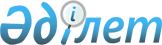 О внесении изменений в приказ и.о. Министра образования и науки Республики Казахстан от 22 мая 2003 года N 337 "Об утверждении Правил работы
Конкурсной комиссии по присуждению государственных образовательных
грантов и предоставлению государственных образовательных кредитов"
					
			Утративший силу
			
			
		
					Приказ Министра образования и науки Республики Казахстан от 27 июня 2005 года N 440. Зарегистрирован в Министерстве юстиции Республики Казахстан 18 июля 2005 года N 3736. Утратил силу приказом Министра образования и науки Республики Казахстан от 21 мая 2008 года N 291



      


Сноска. Утратил силу приказом Министра образования и науки РК от 21.05.2008 N 291





Извлечение из приказа






Министра образования и науки РК






от 21.05.2008 N 291 "О признании






утратившими силу некоторых приказов






Министерства образования и науки






Республики Казахстан"





      В соответствии с пунктом 1-1 статьи 27 


 Закона 


 Республики Казахстан «О нормативных правовых актов», ПРИКАЗЫВАЮ:






      1. Признать утратившим силу некоторые приказы Министерства






образования и науки Республики Казахстан согласно приложению.






      2. Юридическому департаменту (Алимкулов Р.С.) копию настоящего приказа направить в Министерство юстиции Республики Казахстан.






      3. Настоящий приказ вступает в силу со дня его подписания.





      Министр                                    Ж. Туймебаев





      Приложение            






к приказу Министра образования 






и науки Республики Казахстан  






от 21 мая 2008 года № 291   





Перечень






утративших силу некоторых приказов






Министерства образования и науки Республики Казахстан





      1. - 6. ... .





      7. 




Приказ Министра образования и науки Республики Казахстан от 27 июня 2005 года № 440 «О внесении изменений в приказ и.о. Министра образования и науки Республики Казахстан от 22 мая 2003 года № 337 «Об утверждении Правил работы Конкурсной комиссии по присуждению государственных образовательных грантов и предоставлению государственных образовательных кредитов» (зарегистрированный в Реестре государственной регистрации нормативных правовых актов Республики Казахстан за № 3736, опубликованный в Бюллетене нормативных правовых актов РК, сентябрь 2005 г., № 18, ст. 152, «Официальной газете» от 5 ноября 2005 г., № 46).





      8. - 9. ... .



      В целях реализации 
 Послания 
 Президента Республики Казахстан Н.Назарбаева народу Казахстана "Казахстан на пути ускоренного экономического развития" от 18 февраля 2005 года и совершенствования процедуры присуждения государственных образовательных грантов 

ПРИКАЗЫВАЮ:





     1. Внести в 
 приказ 
 и.о. Министра образования и науки Республики Казахстан от 22 мая 2003 года N 337 "Об утверждении Правил работы Конкурсной комиссии по присуждению государственных образовательных грантов и предоставлению государственных образовательных кредитов" (зарегистрированный в Реестре государственной регистрации нормативных правовых  актов Республики Казахстан N 2381, с изменениями, внесенными в соответствии с 
 приказом 
Министра образования и науки от 5 июня 2004 года N 518, зарегистрированным в Реестре государственной регистрации нормативных правовых актов Республики Казахстан N 2909) следующие изменения:



     в названии и пункте 1 слова "и предоставлению государственных образовательных кредитов" исключить;



     в Правилах работы Конкурсной комиссии по присуждению государственных образовательных грантов и предоставлению образовательных кредитов, утвержденных указанным приказом:



     в названии и по всему тексту слова "и предоставлению государственных образовательных кредитов", "и предоставление государственных образовательных кредитов", "и предоставляет государственные образовательные кредиты", "и предоставления государственных образовательных кредитов", "и государственные образовательные кредиты", исключить; 



     пункт 8 исключить;



     абзац третий пункта 9 изложить в следующей редакции:



     "победителям международных олимпиад и научных соревнований по общеобразовательным предметам (награжденным дипломами первой, второй и третьей степеней), республиканских и международных конкурсов исполнителей и спортивных соревнований (награжденным дипломами первой, второй и третьей степеней) последних трех лет, перечень которых определяется центральным исполнительным органом Республики Казахстан в области образования, а также победителям республиканских олимпиад и научных соревнований по общеобразовательным предметам (награжденным дипломами первой, второй и третьей степеней) текущего года при условии соответствия выбранной ими специальности предмету олимпиады, конкурса или спортивного соревнования, по которому они являются победителями.";



      пункт 10-1 исключить; 



      в абзаце втором пункта 11 слова "и кредитов", "и кредитов" исключить;



      пункт 12 изложить в следующей редакции:



      "12. Присуждение государственных образовательных грантов по направлению подготовки специалистов в пределах квотированного количества мест для конкретного направления подготовки осуществляется на конкурсной основе в соответствии с баллами государственных сертификатов для следующих категорий: лицам казахской национальности, не являющимся гражданами Республики Казахстан 2 %-ную квоту приема, инвалидам первой и второй групп, инвалидам с детства, детям-инвалидам 0,5 % квоту приема, детям-сиротам и детям, оставшимся без попечения родителей - 1 % квоту приема";



      в пункте 19 слова "и кредиты" исключить. 




      2. Департаменту высшего и послевузовского образования (М. Нургужин) обеспечить государственную регистрацию настоящего приказа в Министерстве юстиции Республики Казахстан.




      3. Настоящий приказ вводится в действие со дня официального опубликования.

      

Министр


					© 2012. РГП на ПХВ «Институт законодательства и правовой информации Республики Казахстан» Министерства юстиции Республики Казахстан
				